План проведення тижня фізики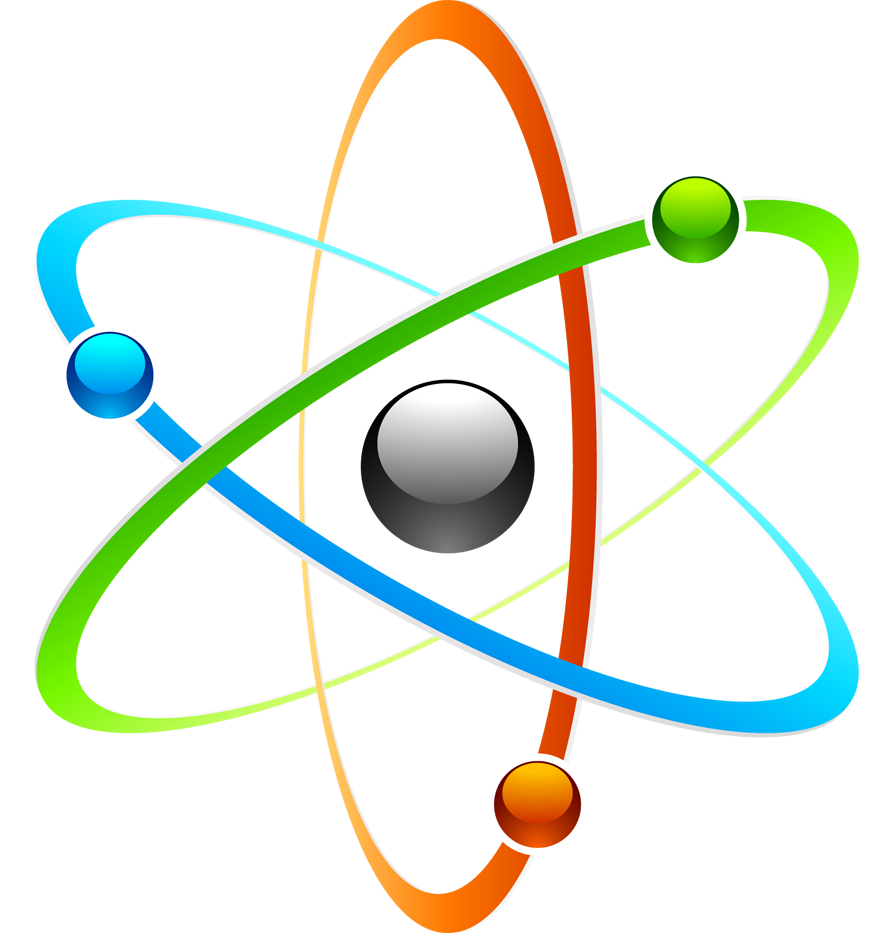 Увага! Увага! Увага!З 12 по 16 квітня у нашому закладі проходить тиждень фізикиДо заходів можуть долучитися учні 7-11 класівЧекаємо на вашу активність та бажаємо успіхів!ДатаЗаходи та класиВідповідальні12.04Оголошення конкурсу буклетів до Дня космонавтики «Україна – космічна держава» серед учнів 9-х класів;Оголошення конкурсу відео «Фізика в моєму житті» серед учнів 10 класуОголошення конкурсу малюнків «Величний космос» для учнів 7-8 класів;Оголошення конкурсу статтей «Незвичайні винаходи звичайних людей» серед учнів 11-х класів.Іванська В.В.,Холод А.О.,Класні керівники13.04Фізичні змагання між юнаками і дівчатами 10 класу «Хто зверху?»Іванська В.В.14.04Конкурс «Фізичний марафон» серед учнів 7-х класівІнтелектуальне змагання «На старт! Увага! Руш!» серед учнів 8-х класів«Фізичне лото» для учнів   11-х класівІванська В.В.Класні керівники15.04«Брейн - ринг» для учнів 9-А класуВиставка  буклетів «Україна – космічна держава»Виставка малюнків «Величний космос»Холод А.О.Іванська В.В.Класні керівники16.04Інтерактивна гра «Вперед до перемоги» - учні 9-б класуКонкурс-змагання «Дешифратор» серед учнів 11-х класівІванська В.В.Холод А.О.19.04Підведення підсумків та визначення найактивніших учасниківІванська В.В.Холод А.О.